№ 11/03 от 11 марта 2024 г.  ИНФОРМАЦИЯ I Сибирский аудиторский форумС 14 по 16 мая 2024 года Саморегулируемая ассоциация аудиторов «Содружество» (далее СРО ААС) совместно с Новосибирским государственным университетом экономики и управления «НИНХ» (НГУЭУ), Союзом «Новосибирская торгово- промышленная палата» (НТПП), Новосибирским отделением РСПП и Общероссийской общественной организацией «ОПОРА России» организовывают проведение I Сибирского аудиторского форума (далее Форум).Цель: формирование доверия делового сообщества региона и представителей органов власти региона и города к результатам аудиторских услуг; содействие развитию рынка аудиторских и сопутствующих аудиту услуг. Задачи Форума: обсуждение актуальных проблем и перспектив развития аудита, действенной помощи бизнесу в информировании и предотвращении наступления событий для собственников бизнеса о возможной субсидиарной ответственности за налоговые и иные правонарушения, взаимодействие с региональными органами государственной власти, с профессиональными и предпринимательскими сообществами по расширению сфер аудита в современных условиях развития экономики.	В работе Форума примут участие представители органов власти (МФ НСО, МЭР НСО), контрольно-надзорных органов: УФК по НСО, МРУ СФО Росфинмониторинга, УФНС по НСО), представители делового сообщества, руководители бизнеса, аудиторы, преподаватели и студенты ВУЗов профильных специальностей, специалисты в области финансового контроля.           Организаторы:СТС СРО ААС, НГУЭУ, "ОПОРА РОССИИ (Новосибирское областное отделение), Союз ТПП НСО, РСПП (Новосибирское региональное отделение, МАРП).            Партнеры ФорумаПервая национальная партнерская сеть аудиторских и консалтинговых компаний- Ассоциация «Партнерская аудиторско-консалтинговая сеть «РУКОН»Информационный Партнер: Журнал Аудит» (г. Москва)          Оргкомитет Форума:Жуков С.П., член Правления СРО ААС, председатель Сибирского территориального Совета СРО ААС (СТС СРО ААС)Исаева О.О., исполнительный директор-Вице-президент Союза «Торгово- промышленная палата Новосибирской области (ТПП НСО)Карпекин С.В., руководитель новосибирского регионального отделения РСПП, президент Межрегиональной Ассоциации Руководителей Предприятий (МАРП)Кошелева Н.А., исполнительный директор Новосибирского областного отделения «ОПОРЫ РОССИИ»Новгородов П.А., ректор Новосибирского Государственного Университета Экономики и Управления (НГУЭУ)Федосимов Б.А., вице-президент ООО "ОПОРА РОССИИ»РЕГИСТРАЦИЯ УЧАСТНИКОВ НА САЙТЕ ФОРУМА:Прилагается: Программа Форума (Приложение 1).           Предложения для партнеров Форума по финансовой поддержке (Приложении 2).Приложение 1I СИБИРСКИЙ АУДИТОРСКИЙ ФОРУМПРОГРАММАПриложение 2Предложения для партнеров Форума по финансовой поддержке Первый Сибирский аудиторский форум предлагает заинтересованным рекламодателям выступить партнерами Форума.ГЕНЕРАЛЬНЫЙ ПАРТНЕРСтоимость участия 200 000 рублей.Размещение логотипа Партнера на печатной продукции (блокноты, приглашения, программа Форума, дипломы для награждения); на пресс-воле; на заставке во время проведения Форум.Размещение логотипа Партнера в информационных материалах Форума: e-mail рассылка, в социальных сетях, упоминание в анонсах на сайтах СРО ААС, НГУЭУ, партнеров Форума (ТПП НСО, новосиб.рег.отд. РСПП- МАРП, обл.отд. ОПОРА РОССИИ).Размещение рекламной информации в Сборнике научных докладов и статей Научно-практической конференции «Будущее аудита: концепции, прогнозы и перспективы отрасли» (цифровизация, изменение статуса, экспертная роль).Выступление представителей Компании на пленарном заседании «Роль аудита в бизнесе», либо на круглых столах (на выбор). Размещение рекламно-информационных материалов Компании во время Форума (баннер, буклеты и т.п.)Участие представителей Компании в Торжественной части Форума и посещение ГАУК Новосибирского областного театра кукол (спектакль «Ревизор»).ПАРТНЕРСтоимость участия 100 000 рублей.Размещение логотипа Партнера на печатной продукции (блокноты, приглашения, программа Форума); на пресс-воле; на заставке во время проведения Форум.Размещение логотипа Партнера в информационных материалах Форума: e-mail рассылка, в социальных сетях, упоминание в анонсах на сайтах СРО ААС, НГУЭУ, партнеров Форума (ТПП НСО, новосиб.рег.отд. РСПП- МАРП, обл.отд. ОПОРА РОССИИ).Размещение рекламно-информационных материалов Компании во время Форума (баннер, буклеты и т.п.)Участие 2-х представителей Компании в Торжественной части Форума и посещение ГАУК Новосибирского областного театра кукол (спектакль «Ревизор»).ПАРТНЕР КРУГЛОГО СТОЛАСтоимость участия 50 000 рублей.Размещение печатной продукции Партнера; Размещение логотипа Партнера в информационных материалах Форума: e-mail рассылка, в социальных сетях, упоминание в анонсах на сайтах СРО ААС, НГУЭУ, партнеров Форума (ТПП НСО, новосиб.рег.отд. РСПП- МАРП, обл.отд. ОПОРА РОССИИ).Размещение рекламно-информационных материалов Компании во время работы Деловой площадки Форума, научно- практической конференцтт (баннер, ролл-ап и т.п.)Участие представителей Компании в Торжественной части Форума и спектакле Новосибирского областного театра кукол (спектакль «Ревизор»).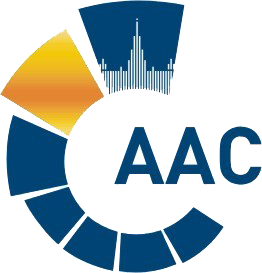 САМОРЕГУЛИРУЕМАЯ ОРГАНИЗАЦИЯ АУДИТОРОВАССОЦИАЦИЯ «СОДРУЖЕСТВО»
член Международной Федерации Бухгалтеров (IFAC)Сибирское территориальное отделение(ОГРН 1097799010870, ИНН 7729440813, КПП 772901001)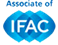 630099, г. Новосибирск, ул. Вокзальная магистраль, дом 15, офис 124.т: +7 (919) 106-71-35, WWW.SROAAS.RU, sibts@sroaas.ruДатаТемаМесто проведения, время14 мая 2024
(ВТ)Молодежная площадка Форума:Аудитории НГУЭУ (Новосибирск, ул. Каменская 52|1)10:00 – 13:00Региональная студенческая конференция «Качественная информация как залог успеха бизнеса»»
(принимают участие студенты из Новосибирска, Омска, Томска, Иркутска, Барнаула, Норильска)НГУЭУ + видеоконференция14:00 – 16:00Разговоры молодежи с профессионалами из цикла «Мастерская будущего»Аудитории НГУЭУ + видеоконференция16:00 – 18:00КВИЗ для студентов и представителей аудиторских компанийАудитория НГУЭУ + онлайн15 мая 2024
(СР)Торжественная часть Форума11:00 – 13:00Торжественное собрание, посвященное 30-летию Сибирской школы аудита
Награждение аудиторов наградами органов власти, объединений предпринимателей, общественных организаций, СРО ААС и других ведомств.
Награждение победителей конкурсов «Лучший аудитор Сибири 2024» и «Лучший ассистент аудитора Сибири 2024»Большой зал Правительства Новосибирской области (г. Новосибирск, Красный проспект, 18) – на согласовании13:00 – 14:30Фуршет16:00 – 17:40Спектакль ГАУК Новосибирский областной театр кукол «Ревизор»Новосибирский областной театр кукол (г. Новосибирск, ул. Ленина, 22)16 мая 2024 (ЧТ)Деловая площадка Форума10:00 – 11:00Пленарное заседание «Роль аудита в бизнесе»AZIMUT Отель Сибирь 11:00 – 13:00Круглый стол 1 с представителями смежных профессий (оценщики, юристы, налоговые юристы, бухгалтеры, нотариусы) о   роли аудита и    сопутствующих аудиту услуг для   целей оценки, судебной работы, взаимоотношений с налоговыми органами, заключения гражданско-правовых сделок.AZIMUT Отель Зал «Саммит 2»(г. Новосибирск, ул. Ленина, 21)11:00 – 13:00Круглый стол 2 «Аудит для производственной и строительной отраслей» (тема уточняется)AZIMUT Отель  Зал «Ассамблея»                           (г. Новосибирск, ул. Ленина, 21)11:00 – 13:00Круглый стол 3 «Аудит для сельскохозяйственной отрасли» (тема уточняется)AZIMUT Отель Зал «Саммит 2»(г. Новосибирск, ул. Ленина, 21)14:00 – 18:00Научная площадка ФорумаКонференц-зал НГУЭУ + видеоконференция        Корпус 3 НГУЭУ,     ул. Ядринцевская, 53, 1 этаж Научно-практическая конференция "Будущее аудита: концепции, прогнозы и перспективы отрасли" (цифровизация, изменение статуса, экспертная роль)14:00 – 15:40Пленарное заседание16:00 – 18:00Панельная дискуссия 1 «Национальный проект о достоверности финансовой информации» (тема уточняется) (участники: представители научного сообщества, Министерства финансов)Панельная дискуссия 2 «Аудиторы и система национальной безопасности» (участники: представители Федерального Казначейства, Росфинмониторинга, Министерства финансов)Панельная дискуссия 3 «Внутренний финансовый аудит госсектора: первые итоги» (участники: представители Министерства финансов)